APPLICATION FOR EMPLOYMENT WITH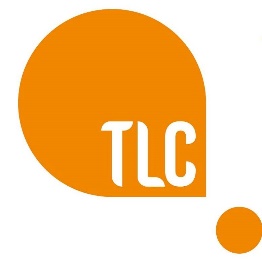 TLC: TALK, LISTEN, CHANGEPART 1ABOUT YOUApplication for the post of:Forename(s):Surname:Permanent Address:Postcode:Telephone no.Email address:Where did you see this vacancy advertised?----------------------------------------------------------------------------------------------------------------CONFLICT OF INTERESTDo you know anyone who currently works at or is a Trustee of TLC: Talk, Listen, Change? Please delete as appropriate.YES / NOIf yes, who is it and in what capacity do you know them?----------------------------------------------------------------------------------------------------------------REFERENCESPlease give the names and addresses of two people who are willing to give references, one of whom should be your current or most recent employer.  Your referees will only be contacted if you are offered the post.Forename: Surname:Relationship to you / Position in company:Address:Postcode:Telephone no.Email address:----------------------------------------------------------------------------------------------------------------Forename:Surname:Relationship to you / Position in company:Address:Postcode:Telephone no.Email address:----------------------------------------------------------------------------------------------------------------DISABILITYDo you consider yourself to have a disability? Please delete as appropriate.YES / NOUnder the Equality Act 2010 it is defined as having a physical or mental impairment that has a ‘substantial’ and ‘long-term’ negative effect on your ability to do normal daily activitiesSPECIFIC ARRANGEMENTSPlease tell us if there are any reasonable adjustments we can make to assist you in your application or with our recruitment process?Please detail any dates within the next 4 weeks when you will not be available for interview: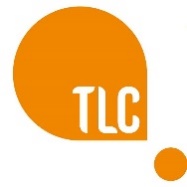 REHABILITATION OF OFFENDERSDo you have any convictions, cautions, reprimands or final warnings that are not ‘protected’ as defined by the Rehabilitation of Offenders Act 1974 (Exceptions) Order 1975 (as amended in 2013).YES / NOPlease send details of any criminal convictions under separate cover marked strictly private and confidential to the Head of Business Services, Level 5 Trafford House, Chester Road, Manchester, M32 0RS or alternatively please email marianmallery@talklistenchange.org.ukNOTICE PERIODIf offered the job, how soon could you start?----------------------------------------------------------------------------------------------------------------APPLICATION DECLARATIONBy signing this form you understand that:To the best of my knowledge, the information in this application is correct and that if it is found to be untrue we may withdraw any job offer made to you or dismiss you from our employment without notice.TLC: Talk, Listen, Change will check your details with the Disclosure and Barring Service as part of our Safeguarding Policies and may want to discuss the details of a disclosure result.In some circumstances we may wish to have fuller details of your health or require you to have a medical examination as a condition of a job offer.Signed:Date:----------------------------------------------------------------------------------------------------------------Thank you for completing the form and please return by the closing date to recruitment@talklistenchange.org.uk or TLC: Talk, Listen Change, Level 5 Trafford House, Chester Road, Manchester, M32 0RS. We will acknowledge receipt of email applications within 5 working days, but you will only be contacted further if you have been shortlisted for interview.Please ensure that you also complete the attached Equal Opportunities Monitoring Form.  The information from this form enables us to monitor the effectiveness of our equal opportunities practice and to ensure that we are open to all.  Any information that you provide is confidential and will be kept separate from your application form.Please note TLC: Talk, Listen, Change is committed to protecting your data and privacy in accordance with the Data Protection Act 1988 and the General Data Protection Regulations 2018. To read our privacy notice please visit our website: http://www.talklistenchange.org.ukPART 2WORK HISTORYPlease give details of your work experience, this can be paid or voluntary, work placements or other life experiences.  Please start with the most recent, providing dates and explaining gaps in work history.QUALIFICATIONSPlease give us details of any qualifications you have which you think are relevant to the job.  If you are shortlisted, you may be asked to provide original copies of any qualifications.TRAININGPlease give us details of any relevant training or short course(s) that you have undertaken.INFORMATION IN SUPPORT OF YOUR APPLICATIONPlease provide information that demonstrates that you can do the job successfully.  You will need to tell us how your skills, knowledge and experience match the requirements of the person specification. Please read the job pack before completing this application formDate (From & To) EmployerJob Title and main duties of the roleReason for leavingDateCourseQualifications (with grade if appropriate)InstitutionDateCourseQualifications (with grade if appropriate)Institution